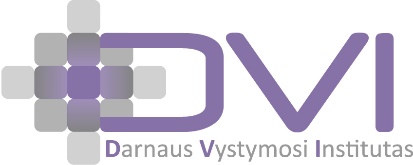 Triukšmo matavimo grafikas 2020 metams* Matavimo vietos ID atitinka  Klaipėdos miesto savivaldybės aplinkos monitoringo 2017–2021 m. programos 13-oje lentelėje nurodytą matavimo vietų numeraciją.2020 m. Matavimo laikasMatavimo vietos ID*Matuojami (stebimi) parametraiPavasaris2020 m. balandžio 20-21 d.1-8Ekvivalentinis garso lygis, dBA ;Maksimalus garso lygis, dBA.Dienos, vakaro ir nakties metu.Pavasaris2020 m. balandžio 21-22 d.9-16, 43-44Ekvivalentinis garso lygis, dBA ;Maksimalus garso lygis, dBA.Dienos, vakaro ir nakties metu.Pavasaris2020 m. balandžio 22-23 d.17-24Ekvivalentinis garso lygis, dBA ;Maksimalus garso lygis, dBA.Dienos, vakaro ir nakties metu.Pavasaris2020 m. balandžio 23-24 d.25-33Ekvivalentinis garso lygis, dBA ;Maksimalus garso lygis, dBA.Dienos, vakaro ir nakties metu.Pavasaris2020 m. balandžio 24-25 d.34-42Ekvivalentinis garso lygis, dBA ;Maksimalus garso lygis, dBA.Dienos, vakaro ir nakties metu.Vasara2020 m. rugpjūčio 10-11 d.1-8Ekvivalentinis garso lygis, dBA ;Maksimalus garso lygis, dBA.Dienos, vakaro ir nakties metu.Vasara2020 m. rugpjūčio 11-12 d.9-16, 43-44Ekvivalentinis garso lygis, dBA ;Maksimalus garso lygis, dBA.Dienos, vakaro ir nakties metu.Vasara2020 m. rugpjūčio 12-13 d.17-24Ekvivalentinis garso lygis, dBA ;Maksimalus garso lygis, dBA.Dienos, vakaro ir nakties metu.Vasara2020 m. rugpjūčio 13-14 d.25-33Ekvivalentinis garso lygis, dBA ;Maksimalus garso lygis, dBA.Dienos, vakaro ir nakties metu.Vasara2020 m. rugpjūčio 14-15 d.34-42Ekvivalentinis garso lygis, dBA ;Maksimalus garso lygis, dBA.Dienos, vakaro ir nakties metu.Ruduo2020 m. spalio 19-20 d.1-8Ekvivalentinis garso lygis, dBA ;Maksimalus garso lygis, dBA.Dienos, vakaro ir nakties metu.Ruduo2020 m. spalio 20-21 d.9-16, 43-44Ekvivalentinis garso lygis, dBA ;Maksimalus garso lygis, dBA.Dienos, vakaro ir nakties metu.Ruduo2020 m. spalio 21-22 d.17-24Ekvivalentinis garso lygis, dBA ;Maksimalus garso lygis, dBA.Dienos, vakaro ir nakties metu.Ruduo2020 m. spalio 22-23 d.25-33Ekvivalentinis garso lygis, dBA ;Maksimalus garso lygis, dBA.Dienos, vakaro ir nakties metu.Ruduo2020 m. spalio 23-24 d.34-42Ekvivalentinis garso lygis, dBA ;Maksimalus garso lygis, dBA.Dienos, vakaro ir nakties metu.